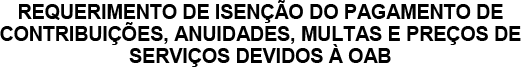 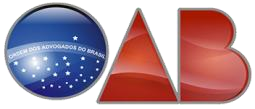 Requeiro a Vossas Senhorias a isenção do pagamento de contribuições, anuidades, multas e preços de serviços devidos à OAB, conforme dispõe o artigo 2º, do Provimento nº 111 do E. Conselho Federal, por se enquadrar nas seguintes condições:- Estar inscrito e ter contribuído para a OAB durante 45 (quarenta e cinco) anos ou mais;- Ter completado 70 (setenta) anos de idade e, cumulativamente, 30 (trinta) anos de contribuição, contínuos ou não; (redação dada pelo Provimento nº 137/2009)- Ser portador de necessidades especiais por inexistência de membros superiores ou inferiores, absoluta disfunção destes, estando inabilitado para o exercício da profissão;- Estar privado de visão em ambos os olhos, estando inabilitado para o exercício da profissão;- Ser portador de deficiência mental inabilitadoraNota: Para pedido fundamentado em problema de saúde, o requerimento deve ser instruído com documentos médicos comprobatórios, que poderá ser avaliado pela CAAP.Praça Barão do Rio Branco, 93 – CEP. 66.015-060 – Belém-PA. Fone: (0xx91) 4006-8600 Fax: (0xx91)4006-8603www.oabpa.org.brNúmero da OABNúmero da OABNúmero da OABNúmero da OABNúmero da OABNúmero da OABNOME COMPLETO:NOME COMPLETO:NOME COMPLETO:NOME COMPLETO:NOME COMPLETO:NOME COMPLETO:NOME COMPLETO:NOME COMPLETO:NOME COMPLETO:NOME COMPLETO:NOME COMPLETO:NOME COMPLETO:NOME COMPLETO:NOME COMPLETO:NOME COMPLETO:NOME COMPLETO:NOME COMPLETO:NOME COMPLETO:NOME COMPLETO:NOME COMPLETO:NOME COMPLETO:NOME COMPLETO:NOME COMPLETO:NOME COMPLETO:NOME COMPLETO:NOME COMPLETO:NOME COMPLETO:NOME COMPLETO:NOME COMPLETO:NOME COMPLETO:EM: (cidade)	UF:	Data:EM: (cidade)	UF:	Data:EM: (cidade)	UF:	Data:EM: (cidade)	UF:	Data:EM: (cidade)	UF:	Data:EM: (cidade)	UF:	Data:EM: (cidade)	UF:	Data:EM: (cidade)	UF:	Data:EM: (cidade)	UF:	Data:EM: (cidade)	UF:	Data:EM: (cidade)	UF:	Data:EM: (cidade)	UF:	Data:EM: (cidade)	UF:	Data:EM: (cidade)	UF:	Data:EM: (cidade)	UF:	Data:EM: (cidade)	UF:	Data:EM: (cidade)	UF:	Data:EM: (cidade)	UF:	Data:EM: (cidade)	UF:	Data:EM: (cidade)	UF:	Data:EM: (cidade)	UF:	Data:EM: (cidade)	UF:	Data:EM: (cidade)	UF:	Data:EM: (cidade)	UF:	Data:EM: (cidade)	UF:	Data:EM: (cidade)	UF:	Data:EM: (cidade)	UF:	Data:EM: (cidade)	UF:	Data:EM: (cidade)	UF:	Data:EM: (cidade)	UF:	Data://